REGISTER (bijna) - ongevallen en materiële schade INVULINSTRUCTIE BEDRIJFSREGISTER ARBEIDSONGEVALLEN EN MATERIELE SCHADE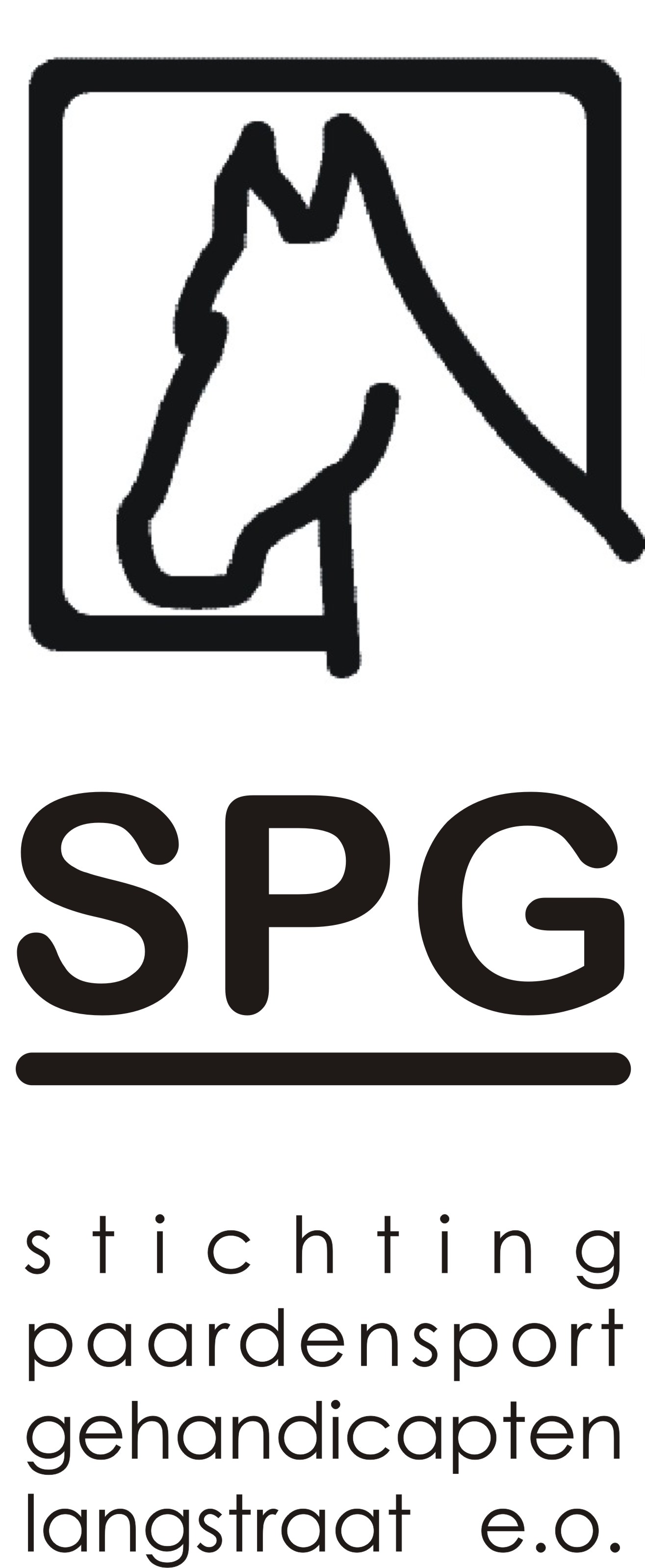 Kolom  1:	Het volgnummer (wordt toegekend door de beheerder van het register).Kolom  2:	Datum waarop het ongeval plaatsvond en tijd. Tijd in decimale cijfers bijvoorbeeld 0.4.00 uur of 16.00 uur.Kolom  3:	Geeft het soort ongeval/incident met een letter uit onderstaande opsomming:a.	Verzuimongeval;  verzuim na de dag van het ongeval;Ernstig verzuimongeval (ziekenhuisopname of blijvend letsel); slachtoffer moet binnen 24 uur na de gebeurtenis ter observatie of behandeling in een ziekenhuis moet worden opgenomen, of heeft naar verwachting blijvende gezondheidsschade opgelopen;Ongeval met dodelijke afloop;Gebeurtenissen met materiële schadeKolom  4:	Functie van de getroffene invullen en/of in geval van een ongeval/incident met grote materiële schade het beschadigde materieel vermelden.Kolom  5:	Plaats waar het ongeval/incident zich heeft voorgedaan.Kolom  6:	Korte omschrijving van de toedracht van het ongeval/incident.Kolom  7:	Preventieve maatregelen die naar aanleiding van dit ongeval/incident zijn voorgesteld of worden uitgevoerd.Kolom  8:	Naam ruiter of vrijwilliger, die betrokken is in hetgeen is voorgevallen.12345678volg. nr.datumongeval/ incidentsoortongeval/incidentfunctie/materieelWaar gebeurd? (bijv. in de bak, bij de lift enz.)beschrijving toedracht letsel/schadeVoorgesteldeMaatregelenRuiter  -vrijwilliger en naam